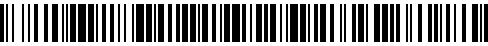 22409/U/2021-HSPH Čj.: UZSVM/U/15669/2021-HSPHDodatek č. 3k Rámcové dohodě o připojení objektů na pult centralizované ochrany pro Územní pracoviště Ústí nad Labemč. objednatele: 20/2021č. poskytovatele: E-PZTS-2105Smluvní stranyObjednatel:		Česká republika - Úřad pro zastupování státu ve věcech majetkovýchse sídlem:		Rašínovo nábřeží 390/42, Nové Město, 12800 Praha 2za kterou jedná: 	Ing. Ivo Jančík, náměstek pro Informatiku a projektové řízení, na základě Příkazu GŘ č. 6/2019, v platném zněníIČO: 			69797111bankovní spojení: 	Česká národní banka, číslo účtu: ID datové schránky:	96vaa2ekontaktní osoba objednatele oprávněná ve věci uzavírání objednávek:jméno:			PhDr. Marie Ševelováe-mail:			marie.sevelova@uzsvm.cztelefon:		kontaktní osoba objednatele ve věci plnění smlouvy:jméno: 		Ing. Stanislava Konášováe-mail: 		stanislava.konasova@uzsvm.cztelefon: 	kontaktní osoba objednatele pro nahlášení mimořádné události a ve věcech technických:jméno:			Ing. Dalibor Skalkae-mail:			dalibor.skalka@uzsvm.cztelefon:		(dále jen „objednatel“)aPoskytovatel: 	ELZY, spol. s r.o.se sídlem: 		Jarošovská 433/II, 377 01 Jindřichův Hradeczastoupený: 		Petr Kříž, jednatel společnostiIČO: 			42408571DIČ: 			CZ42408571bankovní spojení: 	UniCredit Bank Czech Republic and Slovakia, a.s., zapsaný v obchodním rejstříku vedeném u Krajského soudu v Českých Budějovicích, spisová značka: C 769kontaktní osoby/osoba za poskytovatele ve věci plnění smlouvy:jméno: 		Petr Kříže-mail: 		elzy@elzy.cztelefon:		(dále jen jako „poskytovatel“)uzavírají tento dodatek č. 3 k rámcové dohodě o připojení objektů na pult centralizované ochrany pro Územní pracoviště Ústí nad Labem č. objednatele: 20/2021, č. poskytovatele: E-PZTS-2105, uzavřené dne 21.4.2021, kterým se uvedená rámcová dohoda mění a doplňuje tak, jak níže uvedeno.Článek I.Změna přílohy č. 1Příloha č. 1_Specifikace objektů zní:SPECIFIKACE OBJEKTŮVE SPRÁVĚ ÚZEMNÍHO PRACOVIŠTĚ ÚSTÍ NAD LABEMSouhrnný přehled objektůPříloha č. 1.18 zní:21. OBJEKT WINSTONA CHURCHILLA 14A. Objekt určený k poskytování služby a požadovaný rozsah a doba poskytování službyB. Specifikace technických podmínek objektu:ÚSTŘEDNAC. Heslo objednatele k prokázání oprávněnosti kontaktní osoby dávat pokyny operátorovi PCO     490   D. Termín zahájení poskytování služeb     Poskytovatel se zavazuje poskytovat služby ode dne 1. 10. 2021E. Podmínky, za kterých lze vstupovat do objektu: za přítomnosti zástupce objednatele Článek III.Závěrečná ustanovení1. Poskytovatel vyslovuje souhlas s tím, že objednatel v rámci transparentnosti zveřejní tento dodatek v registru smluv Úřadu, v registru veřejných zakázek Úřadu, na profilu zadavatele výše uvedeného zadávacího řízení a internetových stránkách objednatele.2. Smluvní strany navzájem prohlašují, že tento dodatek neobsahuje žádné skutečnosti ve smyslu obchodního tajemství ve smyslu ust. § 504 občanského zákoníku a udělují svolení k jejichužití a zveřejnění bez jakýchkoli dalších podmínek.3. Tento dodatek nabývá platnosti dnem podpisu oběma smluvními stranami a účinnosti dnem uveřejnění v registru smluv podle zákona č. 340/2015 Sb., o zvláštních podmínkách účinnosti některých smluv, uveřejňování těchto smluv a o registru smluv (zákon o registru smluv), ve znění pozdějších předpisů. Objednatel zašle tento dodatek správci registru smluv Ministerstva vnitra k uveřejnění bez zbytečného odkladu.4. Tento dodatek je uzavírán elektronicky.Poř. č.ObjektAdresaKontaktní osoby1ÚP Ústí nad LabemMírové náměstí 3129/361. Ing. Dalibor Skalkatel.: e-mail: dalibor.skalka@uzsvm.cz2.tel.:e-mail:2Objekt DěčínLázeňská 1268/12Děčín1. Ing. Dalibor Skalkatel.: e-mail: dalibor.skalka@uzsvm.cz1. Zdeněk Hanuštel.: e-mail: 4Objekt DěčínKomenského nám. 641/1Děčín1. Ing. Dalibor Skalkatel.: e-mail: dalibor.skalka@uzsvm.cz2. Zdeněk Hanuštel.: e-mail: 5OP Chomutovnáměstí T.G.M. 1744Chomutov1. Josef Lukaveckýtel.: e-mail: 2. Lubor Smetanatel.: e-mail: lubor.smetana@uzsvm.cz6OP TepliceHusitská 1071/2Teplice1. Martin Charváttel.: e-mail: martin.charvat@uzsvm.cz2. tel.: e-mail: 7OP Teplice – BílinaŽižkovo nám.Žižkovo náměstí 61/2 Bílina 418011. Martin Charváttel.: e-mail: martin.charvat@uzsvm.cz2. tel.: e-mail: Poř. č.ObjektAdresaKontaktní osoby8OP LounyPod Nemocnicí 2381Louny1. Mgr. Radek Kozeltel.: e-mail: radek.kozel@uzsvm.cz2.tel.:e-mail:9OP LiberecNáměstí Dr. Edvarda Beneše 585/26, Liberec1. Martin Kafkatel.: e-mail: martin.kafka@uzsvm.cz2.tel.:e-mail:10Objekt Jablonec nad Nisou, PodhorskáPodhorská 564/62Jablonec nad Nisou1. Martin Kafkatel.: e-mail: martin.kafka@uzsvm.cz2.tel.:e-mail:11OP Česká LípaDěčínská 389Česká Lípa1. Bc. Jiří Skalskýtel.: e-mail: jiri.skalsky@uzsvm.cz2.tel.:e-mail:12Česká LípaPurkyňova 33951. Bc. Jiří Skalskýtel.: e-mail: jiri.skalsky@uzsvm.cz2.tel.:e-mail:13Objekt DoksanyDoksany č.p. 1 (zámek Doksany)1. p. Hana Pěnkavovátel.: e-mail: hana.penkavova@uzsvm.cz3. p. Marcela Joskovátel.: e-mail: marcela.joskova@uzsvm.cz17Ústí nad LabemW. ChurchillaW. Churchilla 2698/12Ústí nad Labem1. Martin Hnyktel.: e-mail:2. Ing. Dalibor Skalkatel.: e-mail: dalibor.skalka@uzsvm.cz18Objekt FrýdlantKomenského nábřeží 680Frýdlant1. Martin Kafkatel.: e-mail: martin.kafka@uzsvm.cz2.tel.:e-mail:Poř. č.ObjektAdresaKontaktní osoby19Česká Lípa - garážePurkyňova 33951. Bc. Jiří Skalskýtel.: e-mail: jiri.skalsky@uzsvm.cz2.tel.:e-mail:20OP Teplice – BílinaŽižkovo nám. EPSŽižkovo náměstí 61/2Bílina 418011. Martin Charváttel.: e-mail: martin.charvat@uzsvm.cz2.tel.:e-mail:21Ústí nad LabemW. Churchilla 14W. Churchilla 1612/14Ústí nad Labem 400 011. Ing. Dalibor Skalkatel.: e-mail: dalibor.skalka@uzsvm.cz2.tel.:e-mail:Č.ObjektAdresaPožadovaná doba střežení19Winstona Churchilla 14W. Churchilla č.p. 1612, Ústí nad Labem 400 01Pracovní dny: nepřetržitě
Víkendy/ svátky: nepřetržitěPOČET ČIDELPOČET ČIDELPOČET ČIDELPOČET ČIDELPOČET ČIDELVNITŘNÍ – čidla připojená kabelyVNĚJŠÍ – čidla připojená kabelyBEZDRÁTOVÁNAPOJENÁ přes kabely do ústřednyVýrobce čidel5 ks----TypVýrobceZpůsob napojení čidelParadox DGP-NE96--Za objednatele:Za poskytovatele:V Ústí nad Labem dne 1.10.2021V Jindřichově Hradci dne 9.11.2021Česká republika-Úřad pro zastupování státu ve věcech majetkovýchELZY spol. s r.o...............................................................................................................................PhDr. Marie ŠevelováPetr Křížředitelka Územního pracovištěÚstí nad Labemjednatel